 Готовые задания присылайте по электронной почте berestat@rambler.ru «Components of automobile»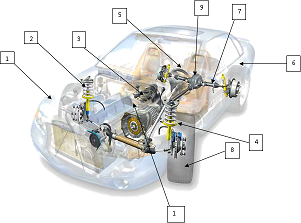 COMPONENTS OF THE AUTOMOBILE12345678910